ROMÂNIA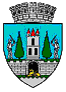 JUDEŢUL SATU MARECONSILIUL LOCAL AL MUNICIPIULUI SATU MAREHOTĂRÂREA Nr. 29/28.01.2021privind propunerea de schimbare a destinației imobilului situat în municipiul Satu Mare, identificat prin CF nr.171418 Satu Mare, nr.cad.13017Consiliul Local al Municipiului Satu Mare întrunit în ședința ordinară din data de 28.01.2021,Analizând:- proiectul de hotărâre înregistrat sub nr. 4517/21.01.2021, - referatul de aprobare al Primarului municipiului Satu Mare înregistrat sub                          nr. 4518/21.01.2021, în calitate de inițiator, - raportul de specialitate al Serviciului Patrimoniu Concesionări Închirieri înregistrat sub nr. 4519/21.01.2021, - raportul Serviciului Juridic înregistrat sub nr. 5062/25.01.2021,- adresa nr.463/18.01.2021 a Direcției de Asistență Socială Satu Mare, înregistrată la Primăria municipiului Satu Mare, sub nr. 3295/18.01.2021 prin care solicită transmiterea în administrare a imobilului situat în Satu Mare, cart. Sătmărel, clădirea fostei grădinițe, identificat prin CF nr.171418 Satu Mare, nr. cad.13017, în vederea înființării  în cartierul Sătmărel a unui Centru de zi pentru consiliere și sprijin pentru părinți și copiii din familiile dezavantajate, - avizele comisiilor de specialitate ale Consiliului Local Satu Mare,Luând în considerare prevederile:-art. 551 pct.7 și ale art.555 din Codul civil,-art.108 alin.(1) lit. a), art. 129 alin. (2) lit.  c) coroborat cu alin. (6) lit. b), art.286, art.287 lit. b)art. 297 alin.(1) lit. a), art. 298-301 din Codul Administrativ aprobat prin OUG nr.57/2019, cu modificările și completările ulterioare,-art.112 alin. (6) și (6^1) din Legea educației naționale nr. 1/2011, cu modificările și completările ulterioare,-art.4 lit. d), art. 9 și art. 10 din Ordinul MENCS nr.5819/2016 privind aprobarea procedurii de elaborare a avizului conform pentru schimbarea destinației bazei materiale a instituțiilor și unităților de învățământ preuniversitar de stat, precum și condițiile necesare acordării acestuia,-art. 1 al HCL nr. 257/28.11.2019 pentru modificarea și completarea anexei nr. 1 la HCL nr. 161/27.06.2013 privind trecerea din administrarea Consiliului Local al Municipiului Satu Mare în administrarea unităților de învățământ preuniversitar de stat a clădirilor necesare desfășurări procesului de învățământ și a terenului aferent,În temeiul prevederilor art. 129 alin. (2) lit. c), art. 139 alin. (3)                             lit. g), art. 196 alin. (1) lit. a), și ale art. 362 alin.(3) din O.U.G. nr. 57/2019 privind Codul administrativ,Consiliul Local al Municipiului Satu Mare adoptă următoarea: H O T Ă R Â R E :Art. 1. Se aprobă propunerea schimbării destinației imobilului situat în municipiul Satu Mare, cart. Sătmărel, clădirea fostei grădinițe, având ca elemente de identificare C1 și C2 și terenul aferent acestora în suprafață de 4603 mp, înscris în CF nr.171418 Satu Mare (CF vechi 9102 N Satu Mare), nr. cadastral 13017, pentru o perioadă de 10 ani, cu destinația de Centru de zi pentru consiliere și sprijin pentru părinții și copiii din familiile dezavantajate, care va funcționa în subordinea Direcției de Asistență Socială Satu Mare. Art. 2. Se solicită Ministrului Educației Naționale, avizul conform în vederea schimbării destinației imobilului cu datele de identificare menționate la art.1.Art. 3. Cu ducerea la îndeplinire a prezentei hotărâri se încredințează Primarul municipiului Satu Mare prin Serviciului Patrimoniu, Concesionări, Închirieri.Art. 4. Prezenta hotărâre se comunică, prin intermediul secretarului general al municipiului Satu Mare, în termenul prevăzut de lege: Primarului municipiului Satu Mare, Instituției Prefectului - Județul Satu Mare, Serviciului Patrimoniu, Concesionări, Închirieri și Direcției de Asistență Socială Satu Mare. Președinte de ședință,                                               Contrasemnează,        Crăciun Ciprian Dumitru                                           Secretar general,                                                                                        Mihaela Maria RacolțaPrezenta hotărâre a fost adoptată cu respectarea prevederilor art. 139 alin. (3) lit.g)   din O.U.G. nr. 57/2019 privind Codul administrativ;Redactat în 6 exemplare originaleTotal consilieri în funcţie23Nr. total al consilierilor prezenţi21Nr total al consilierilor absenţi2Voturi pentru21Voturi împotrivă0Abţineri0